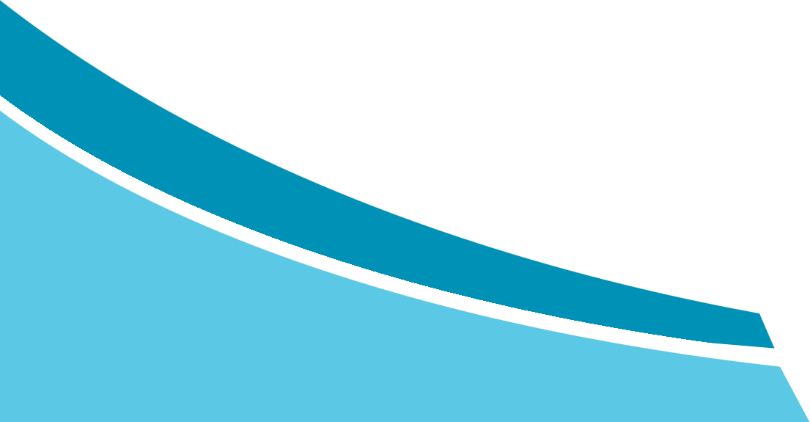 Уважаемые коллеги!Центр образовательных технологий  организует и проводит дистанционные курсы повышения квалификации и профессиональной переподготовки по более чем 100 направлениям.Программы разработаны в соответствии с требованиями профессиональных стандартов  и учитывают последние изменения законодательства. Начало обучения по программам: в течении 5 рабочих дней с момента подачи заявки.Индивидуальный график обучения (изучайте материал в удобное для вас время)Ускоренный период обучения.Форма обучения: дистанционная (заочная форма обучения с применением дистанционных образовательных технологий и электронного обучения (не указывается в документах))С подробной информацией о курсах Вы можете ознакомиться в приложении к данному письму и на нашем сайте www.kurs86.ru За дополнительной информацией обращаться по телефону: 8-865-23-02-195 или на электронную почту otdel@kurs86.ru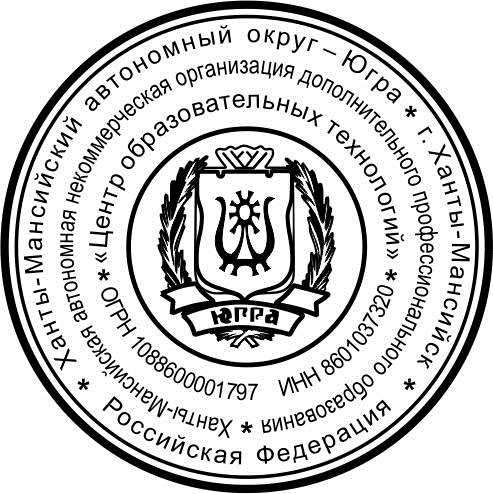 Приложение: на 2 л. в 1 экз.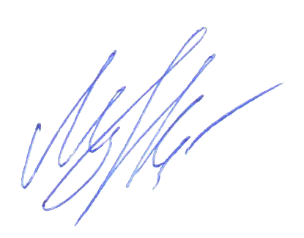 Директор                                                                                                                 М.Г. Митрофанов Приложение к письмуСтоимость обучение по программе профессиональной переподготовки -256 часов - 3500 руб.512 часов - 5000 руб.800 часов - 6500 руб.1200 часов - 8000 руб.Стоимость обучение по программе повышения квалификации -1500 рублейФОРМА ЗАЯВКИ(заявку необходимо направить по адресу: otdel@kurs86.ru )ВАЖНО!Если за ваше обучение оплачивает организация, приложите реквизиты учреждения для составления договораЗа дополнительной информацией по вопросам обучения обращаться по телефону:
8-865-23-02-195 или на электронную почту otdel@kurs86.ru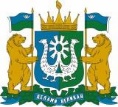 Ханты-Мансийская автономная некоммерческая организация дополнительного профессионального образования «Центр образовательных технологий»
ИНН/КПП 8601037320/860101001ОГРН 1088600001797РФ, ХМАО-Югра, г. Ханты-Мансийск,ул. Строителей, д.13АТелефон otdel@kurs86.ru / 8-865-23-02-195мессенджеры 89298807909WWW.KURS86.RU    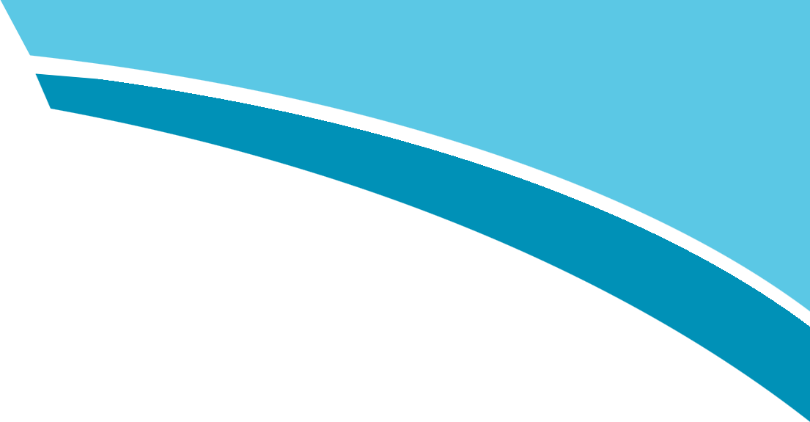 Руководителям и заместителям руководителяорганизаций сферы культуры (по списку)Стоимость обученияСтоимость обученияПовышение квалификации(выдается удостоверение о повышении квалификации)Профессиональная переподготовка(выдается Диплом с правом ведения деятельности по новой специальности)1500 рублей256 часов - 3500 руб.512 часов - 5000 руб.800 часов - 6500 руб.1200 часов - 8000 руб.Название курса профессиональной переподготовкиПрисваиваемая квалификацияГосударственное и муниципальное управление в сфере КУЛЬТУРЫРуководитель организации КУЛЬТУРЫМЕНЕДЖМЕНТ В УЧРЕЖДЕНИИ КУЛЬТУРЫМенеджер организации КУЛЬТУРЫОБЕСПЕЧЕНИЕ КОМПЛЕКСНОЙ БЕЗОПАСНОСТИ УЧРЕЖДЕНИЯ КУЛЬТУРЫЗаместитель руководителя по безопасностиАДМИНИСТРАТИВНО-ХОЗЯЙСТВЕННАЯ ДЕЯТЕЛЬНОСТЬ В ОРГАНИЗАЦИИ КУЛЬТУРЫЗаместитель руководителя по административно-хозяйственной деятельностиНазвание курса профессиональной переподготовкиПрисваиваемая квалификацияПедагог-хореограф. Преподавание хореографии детям и взрослымПедагог дополнительного образования в области хореографииПреподавание вокала в эстрадном искусствеПедагог дополнительного образования в области эстрадного пенияГид-экскурсоводЭкскурсовод (гид)Руководитель театрального коллектива. Современные подходы к постановке спектакля для детей и взрослыхРуководитель театрального коллективаПедагог-организатор культурно-образовательной деятельности на базе концертных организаций (филармоний, концертных залов, концертных объединений, клубных учреждений)Педагог-организаторБиблиотековедение. Основные виды деятельности в библиотечном делеБиблиотекарьРуководитель хореографического коллектива. Традиционные и инновационные методики развития творческих способностей детейРуководитель хореографического коллективаБиблиотечно-педагогическая деятельность. Информационно-библиографическое обслуживание обучающихся и педагоговПедагог-библиотекарьОрганизация социально-культурной деятельностиСпециалист по организации социально-культурной деятельностиБиблиотечно-информационная деятельность. Менеджмент в библиотечной деятельностиМенеджер библиотечно-информационной деятельностиБиблиотечно-библиографическая деятельностьБиблиотекарь-библиографТеатральное искусствоПедагог дополнительного образования детей и взрослыхТворческая деятельность. Хореографическое искусствоПедагог дополнительного образования детей и взрослыхТворческая деятельность. Изобразительное искусствоПедагог дополнительного образования детей и взрослыхТворческая деятельность. Декоративно-прикладное искусство и дизайнПедагог дополнительного образования детей и взрослыхМетодист дополнительного образования в сфере культуры и искусстваМетодист в сфере дополнительного образованияСценарное мастерствоСценаристНазвание курса профессиональной переподготовкиПрисваиваемая квалификацияЭкономика УЧРЕЖДЕНИЯ КУЛЬТУРЫЭкономистЭкономика и бухгалтерский учет в бюджетной организацииБухгалтерДокументационное обеспечение управления и архивоведенияСпециалист по документационному обеспечению управления, архивистУправление персоналом и Кадровое делопроизводствоСпециалист по управлению персоналомУправление государственными и муниципальными заказамиСпециалист/эксперт в сфере закупок»Контрактная система в сфере закупок для государственных и муниципальных нуждКонтрактный управляющийИнформационная безопасностьСпециалист по информационной безопасностиСОВРЕМЕННЫЙ САЙТ УЧЕЖДЕНИЯ КУЛЬТУРЫ: ДОКУМЕНТЫ, РЕГЛАМЕНТЫ, НОРМЫ И ТЕНДЕНЦИИСпециалист по администрированию web-сайтаНазвание курса повышения квалификацииКоличество часовОБЕСПЕЧЕНИЕ КОМПЛЕКСНОЙ БЕЗОПАСНОСТИ УЧРЕЖДЕНИЯ КУЛЬТУРЫ72 часаАДМИНИСТРАТИВНО-ХОЗЯЙСТВЕННАЯ ДЕЯТЕЛЬНОСТЬ В ОРГАНИЗАЦИИ КУЛЬТУРЫ72 часаСовременный менеджмент в организации КУЛЬТУРЫ72 часаФинансово-экономическая деятельность УЧРЕЖДЕНИЯ КУЛЬТУРЫ72 часаИнформационно-коммуникативная технология библиотечной среды72 часаСовременные подходы к управлению деятельностью библиотек72 часаОрганизация театрально-игровой деятельности в системе дополнительного и общего образования детей72 часаАктуальные направления деятельности библиотек в обслуживании детей и молодежи72 часаБиблиотечный маркетинг и PR-технологии в продвижении библиотечных услуг72 часаРазвитие профессиональных компетенций педагога-библиотекаря в контексте требований ФГОС72 часаМенеджмент в библиотечной деятельности72 часаТеатральное искусство72 часаЗвукорежиссура клубных мероприятий72 часаСценарное мастерство72 часаОсновы сценарного мастерства театрализованных представлений и праздников72 часаСовременные технологии организации массовых мероприятий72 часаПожарная безопасность72 часаВыполнение мероприятий по гражданской обороне и защите от чрезвычайных ситуаций72 часаЭкологическая безопасность72 часаОхрана окружающей среды72 часаУправление закупочной деятельностью государственных, муниципальных учреждений72 часаСовременные требования законодательства к обработке и защите персональных данных72 часаИнформационная безопасность72 часаДелопроизводство и архив организации: современные технологии в работе службы документационного обеспечения управления72 часаТрудовое право и кадровое делопроизводство в условиях реализации профессиональных стандартов72 часаВнедрение бережливого производства и повышение производительности труда72 часаАрхив учреждения: теория, практика создания и работы72 часаОрганизация кадровой работы и регулирование трудовых и служебных отношений72 часаПротиводействие коррупции: анализ, выявление, профилактика и принятие обязательных организационных мер72 часаАнтитеррористическая безопасность организации72 часаСовременный сайт УЧРЕЖДЕНИЯ КУЛЬТУРЫ72 часаПрофилактика и предупреждение терроризма и экстремизма72 часаВнешние коммуникации УЧРЕЖДЕНИЯ КУЛЬТУРЫ72 часаРазвитие платных услуг в УЧРЕЖДЕНИИ КУЛЬТУРЫ72 часаМаркетинг услуг72 часаУкажите наименование интересующей вас программы:____________________________________________________________________________________________________________________________________________________________________________________________________________________________________________Укажите наименование интересующей вас программы:____________________________________________________________________________________________________________________________________________________________________________________________________________________________________________Укажите ФИО слушателяАдрес электронной почтыКонтактный телефон Полный почтовый адрес 